Getting to Know You -Grade _____Library Clerk_______Full Name: Pat ThomasBirthday: March 29Favorite Color:  PinkFavorite Kind of Animal:  n/aFavorite Teacher supplies:  bookmarksFavorite Sweet Snack:  peanut butter m & m’sFavorite Crunchy Snack:  popcornFavorite Drink/Drinks:  coffeeFavorite Fast Food Restaurant:  Papa Murphy’sFavorite Sit Down Restaurant:  LonghornFavorite Sports Teams:  Royals/ChiefsFavorite Authors:  Andy AndrewsFavorite Places to shop:  Hobby LobbyHobbies:  crochet, readingCandles/Flowers:  carnationsFavorite Scent/Lotion:  vanillaAllergies:  noneAnything you’d like us to know about you?  questions: contact Kimberly Ehlers kim.ehlers07@gmail.com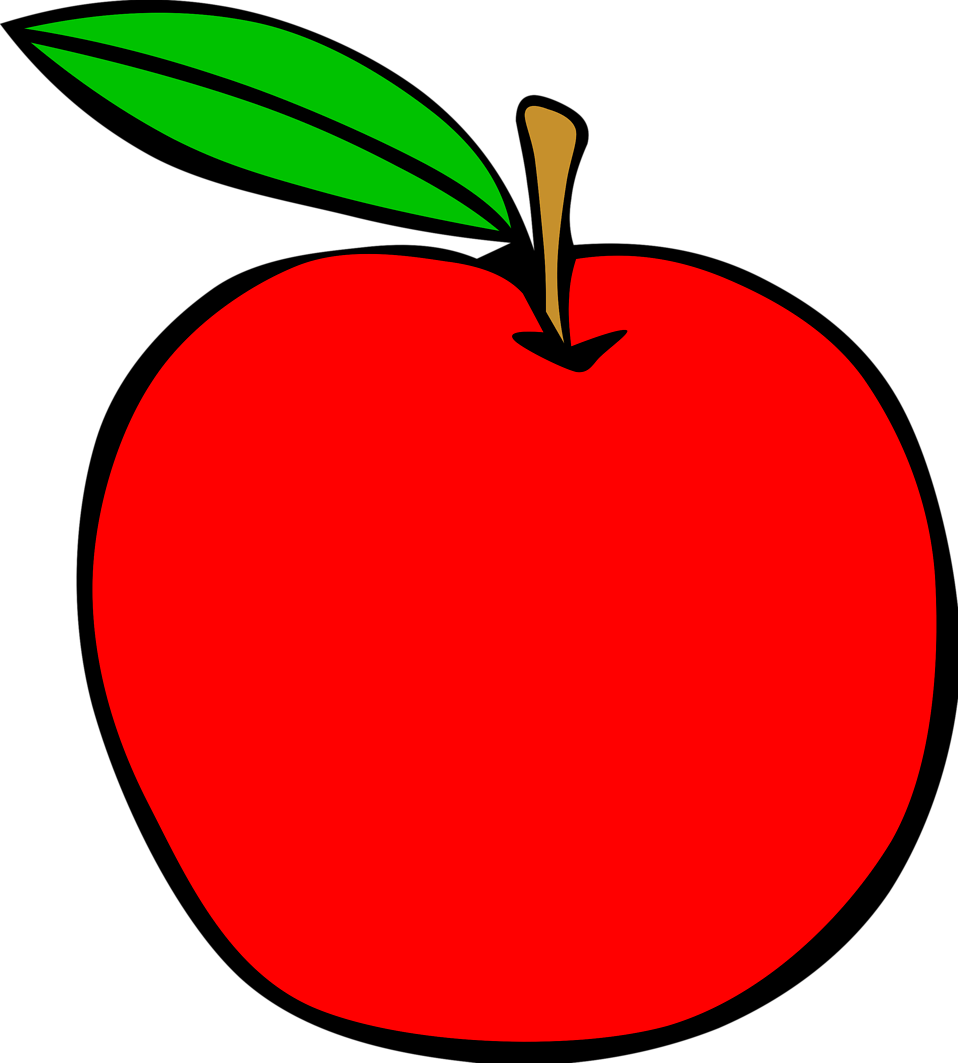 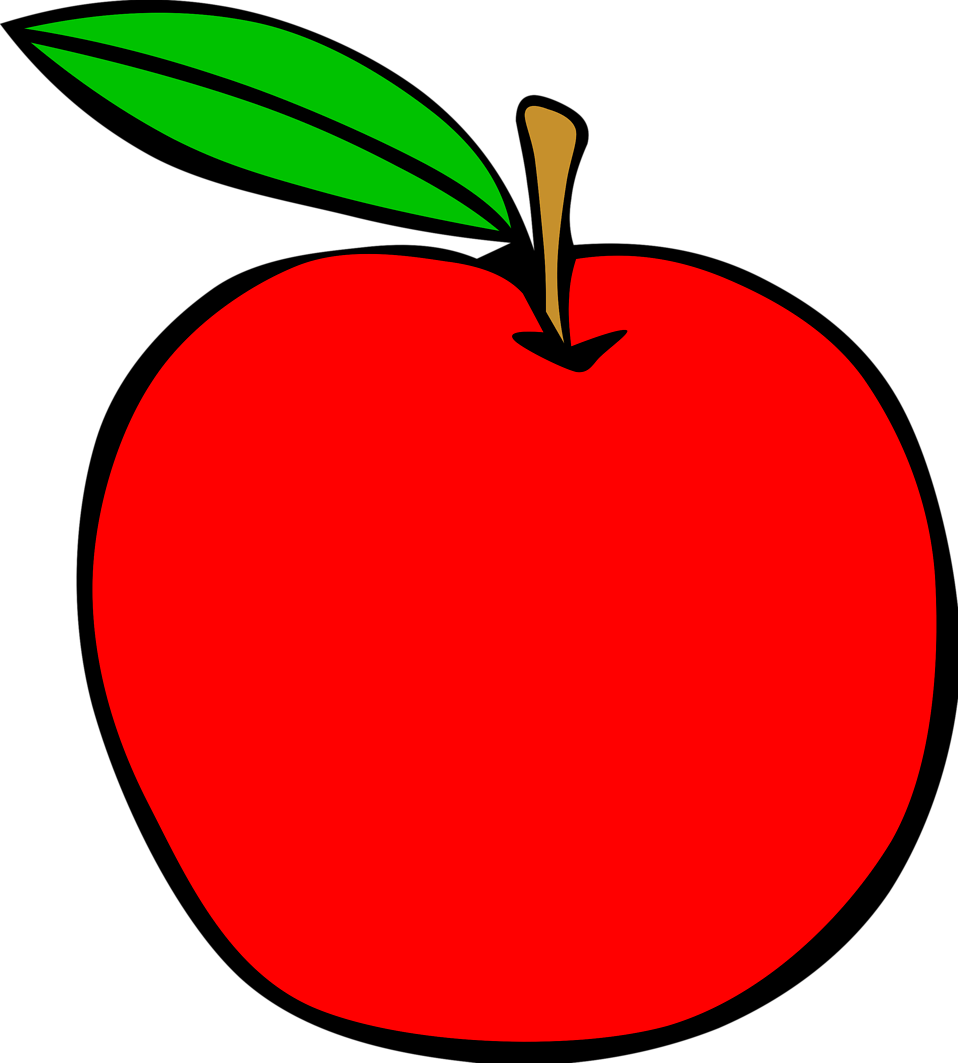 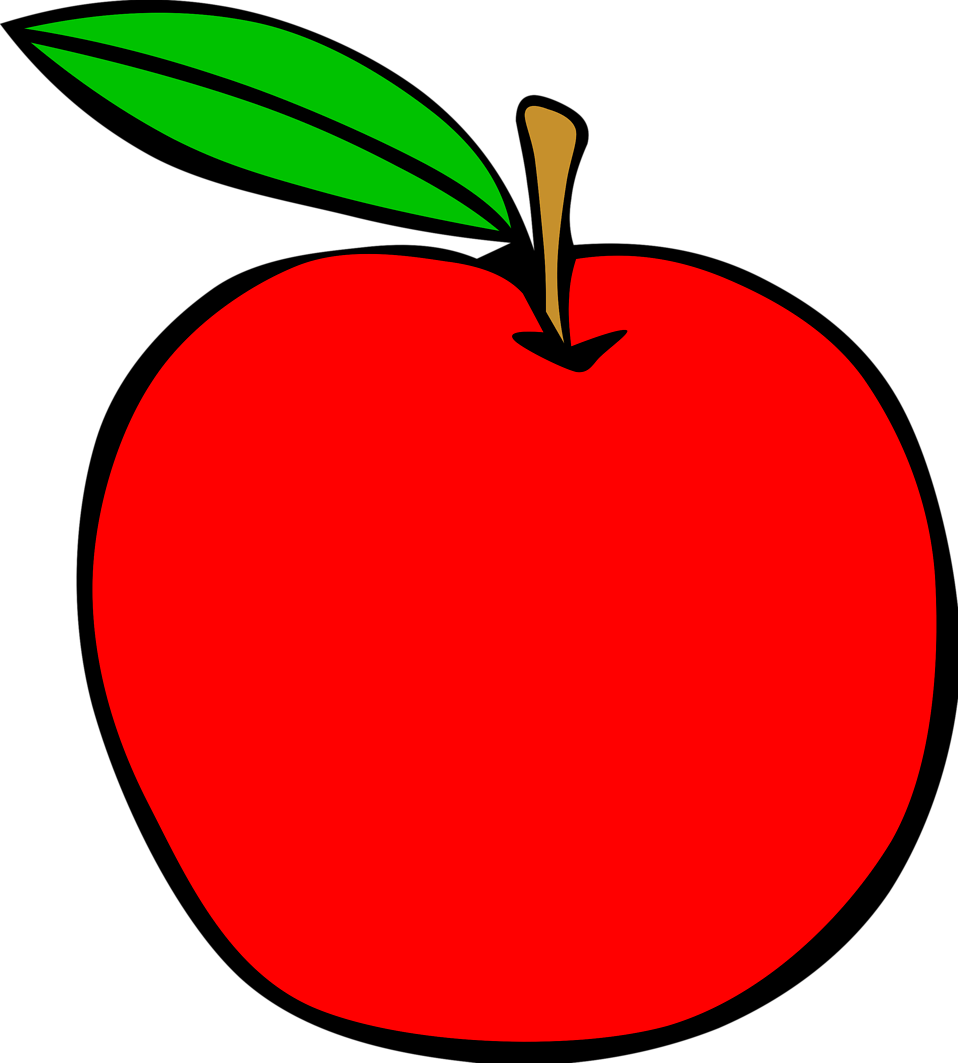 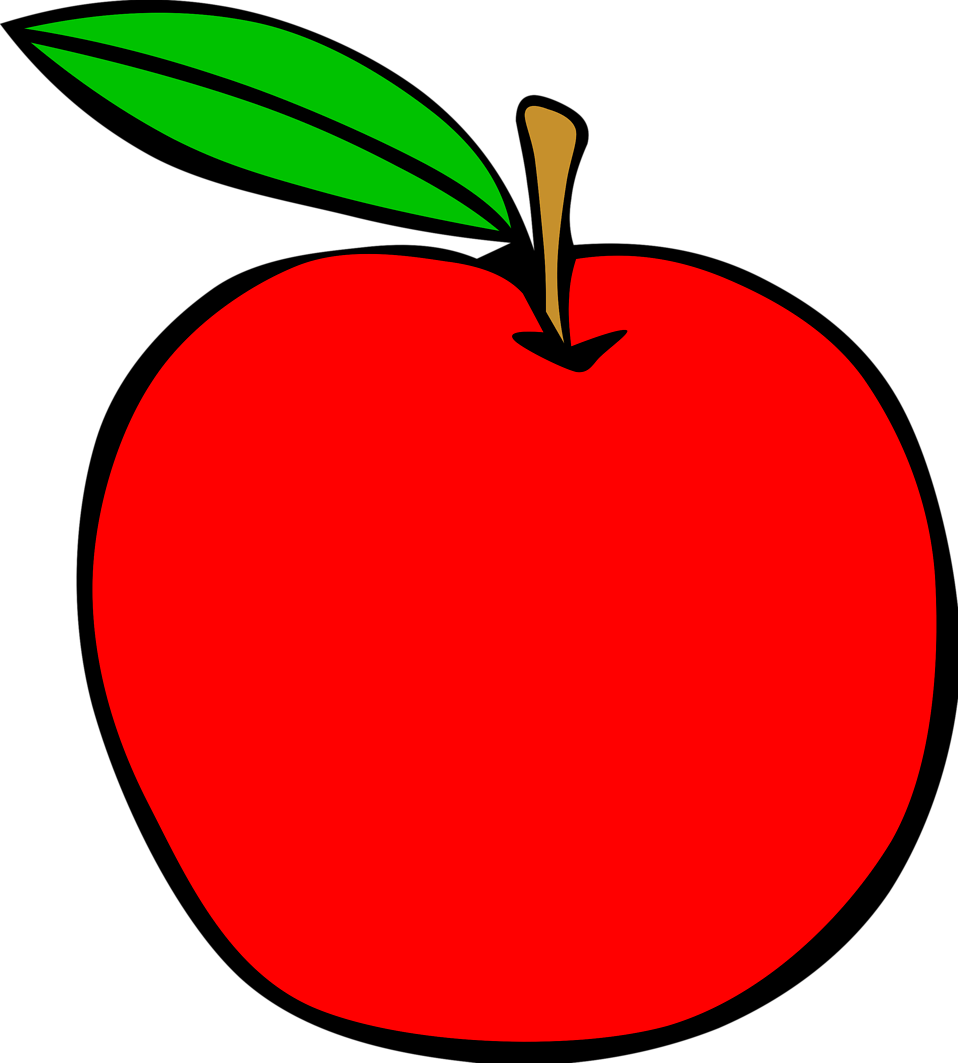 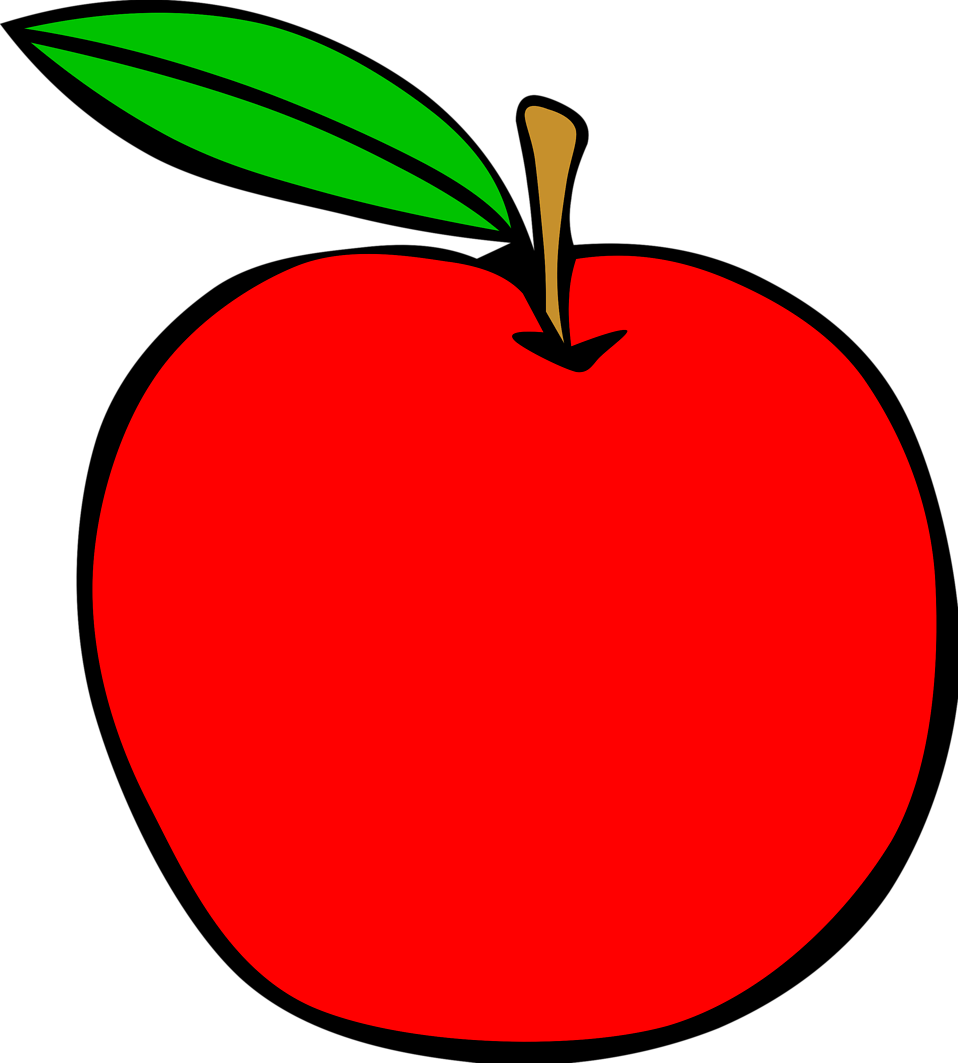 